VÁC VÁROSI USZODA ÉS STRANDA Duna parti sétányon, kellemes környezetben található uszoda 200, a strand 800 fő befogadására alkalmas. Az uszoda helyet biztosít a városban működő úszó-, vízilabda, evezős és kajak-kenu szakosztályok edzéseihez, illetve a szervezett keretek között zajló általános iskolai úszásoktatáshoz. Emellett, (sávbeosztás szerint) szabad sávok állnak az úszni vágyó kedves vendégeink rendelkezésére is. A fürdő vize kálcium-magnézium-hidrogén-karbonátos kloridos víz, mely összetételénél fogva idegfájdalmak esetén bír jótékony hatással.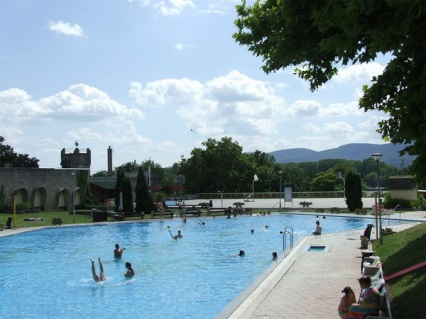 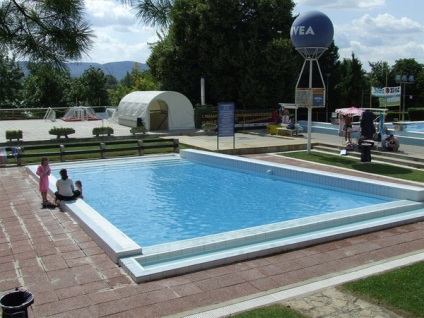 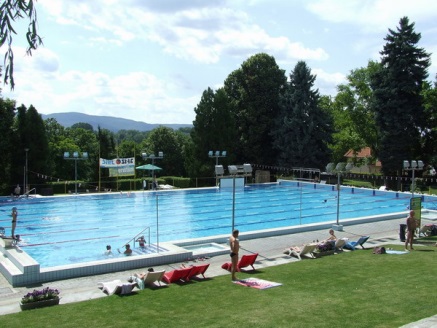 Medencék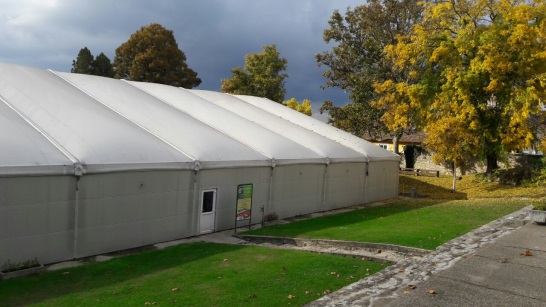 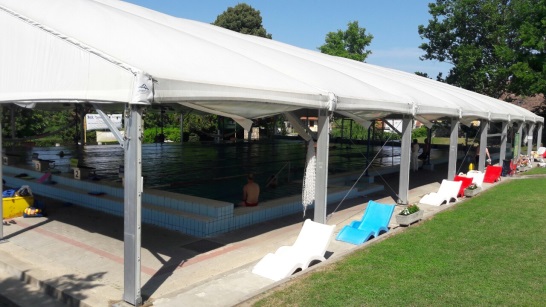 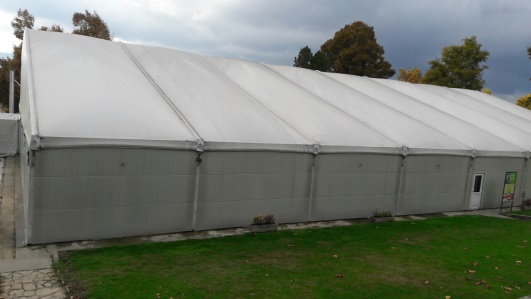 Nyári nyitva tartás:Téli nyitva tartás - szeptembertől májusigBelépő árak:Cím:                       2600. Vác, Ady Endre sétány 16.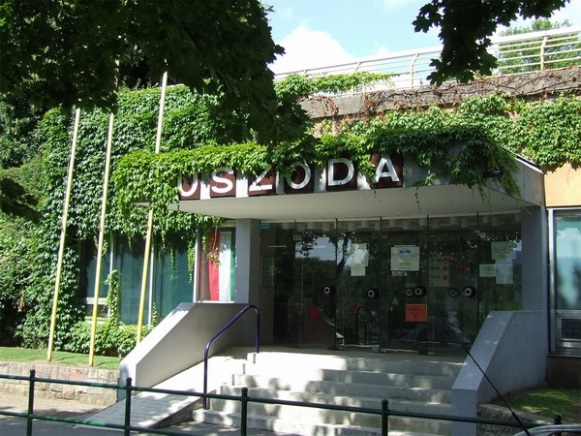 2600. Vác, Szentháromság tér 1.-3. (Belváros)Tel.:         27 / 510 - 400 Fax:27 / 510 – 401                                   Strand információs telefon (nyári szezonban)  27 / 315 - 552ügyvezető igazgató:Zábó Edina, zabo.edina@vacholding.hu Tel.:                   27 / 510 - 400 rendezvényszervező: Turza Bernadett, turza.bernadett@vacholding.hu Tel.:                   30 / 377 - 4463Úszó oktató:Gulyás Zoltán gulyas.zoltan@vacholding.huTel.:30 / 978-5474típusajellegehőfokaméreteúszómedence 4 sávosfedett29 (nyári szünettől csak opcionálisan üzemel)25 mhosszúúszómedence 8 sávosősztől tavaszig sátorral fedett27 (egész évben üzemel)33 mhosszúpancsolónyitott29 (csak nyáron üzemel)kb 6x10nmstrandmedencenyitott27 (csak nyáron üzemel)kb 50x18nmHétköznap:  6:00 - 20:00Szombat:     7:00 - 20:00Vasárnap:     7:00 - 20:00Hétköznap:  6:00 - 20:00Szombat:     7:00 - 19:00Vasárnap:     7:00 - 17:00BELÉPŐJEGYÁR/FtFelnőtt 1200.- Gyermek, Diák, Nyugdíjas750.- Felnőtt kedvezményes750.- Csoportos, kizárólag strandszezonban 10 fő felett600.- Vác belépő (lakcímkártya felmutatásával)700.- Látogató jegy (medencehasználatra nem jogosít)500.- BÉRLETÁR/FtFelnőtt havi 06:00 - 09:00  12 000.-Gyermek, Diák, Nyugdíjas HAVI 06:00 - 09:00    7 000.-Felnőtt 10 alkalmas, (időkorlát nélkül)    8 200.-Gyermek, Diák, Nyugdíja, 10 alkalmas, időkorlát nélkül    6 500.-Vác bérlet 10 alkalmas (lakcímkártya felmutatásával)    6 000.-Kedvezményes sportegyesületi sportolói bérlet - Vizisportok(vízilabda, úszás, triatlon)    1 500.-Kedvezményes sportegyesületi sportolói bérlet - egyéb sportágak    3 000.-Sávbérleti díj3 000.-